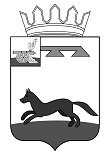 АДМИНИСТРАЦИЯ   МУНИЦИПАЛЬНОГО   ОБРАЗОВАНИЯ«ХИСЛАВИЧСКИЙ   РАЙОН» СМОЛЕНСКОЙ  ОБЛАСТИП О С Т А Н О В Л Е Н И Еот  10 июля   2023 г. №  283О внесении изменений в муниципальную программу «Развитие физической культуры и спорта в муниципальном образовании «Хиславичский район» Смоленской области»         Администрация муниципального образования «Хиславичский район» Смоленской области п о с т а н о в л я е т:Внести в муниципальную программу «Развитие физической культуры и спорта в муниципальном образовании «Хиславичский район» Смоленской области», утвержденную постановлением Администрации муниципального образования «Хиславичский район» Смоленской области от 14.03.2023 №127 следующие изменения:1) в  Паспорте муниципальной программы:- цифру «50677,6»;» заменить на цифру «50706,1»;- цифру «5569,0» заменить на цифру «5597,5»;- цифру «5569,0» заменить на цифру «5597,5»;2) в разделе «Финансовое обеспечение муниципальной программы»:- в графе 2 цифру «13143,6» заменить на цифру «13172,1»- в графе 2 цифру «13143,6» заменить на цифру «13172,1»- в графе 3 цифру «5569,0» заменить на цифру «5597,5»- в графе 3 цифру «5569,0» заменить на цифру «5569,0»3) в разделе «Сведения о финансировании структурных элементов муниципальной программы»:3.1) пункт 3 «Комплекс процессных мероприятий «Вовлечение жителей Хиславичского района в систематические занятия на базе физкультурно-оздоровительного комплекса»- подпункт 3.1. Расходы на обеспечение деятельности муниципальных учреждений:- в графе 5 цифру «12408,6» заменить на цифру «12437,1»- в графе 6 цифру «4834,0» заменить на цифру «4862,5»- итого по комплексу процессных мероприятий:- в графе 5 цифру «12923,6» заменить на цифру «12952,1»- в графе 6 цифру «5349,0» заменить на цифру «5377,5»         3.2) в пункте «Всего по муниципальной программе»:- в графе 5 цифру «13143,6» заменить на цифру «13172,1»;- в графе 6 цифру «5569,0» заменить на цифру «5597,5»;Глава муниципального образования «Хиславичский район» Смоленской области                                                                             А.В. ЗагребаевВизирование правового акта:Отп. 1 экз. – в делоИсп. Т.И. Боровская«10 » июля 2023 г._______________Визы:Ю.Н. Климова______________«10 » июля 2023 г.Визы:А.В. Захаров______________«10 » июля 2023 г.Визы:Н.В. Мирная______________«10 » июля 2023 г.Визы:Т.В. Ущеко______________«10 » июля 2023 г.